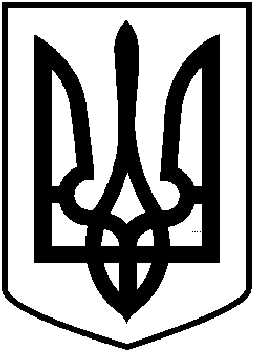                                      ЧОРТКІВСЬКА  МІСЬКА  РАДА      ТРИНАДЦЯТА СЕСІЯ ВОСЬМОГО СКЛИКАННЯ                                                           РІШЕННЯ23 квітня 2021 року 							                 № 371м. ЧортківПро утворення ресурсного центру підтримки об’єднань співвласників багатоквартирних будинків міста Чортків та затвердження його Положення 	З метою сприяння створенню нових та підвищення ефективності існуючих об'єднань співвласників багатоквартирних будинків міста Чортків, відповідно до статті 7 Закону України «Про житлово-комунальні послуги», Закону України «Про об'єднання співвласників багатоквартирних будинків», керуючись статтею 30 Закону України "Про місцеве самоврядування в Україні", міська радаВИРІШИЛА:             1. Утворити ресурсний центр підтримки об’єднань співвласників багатоквартирних будинків міста Чортків та затвердити його склад згідно з додатком 1.	2. Затвердити Положення про ресурсний центр підтримки об’єднань співвласників багатоквартирних будинків міста Чортків згідно з додатком 2.    3. Контроль за виконанням  цього рішення покласти на заступницю міського голови з питань діяльності виконавчих органів міської ради Людмилу         КОЛІСНИК та постійну комісію міської ради з питань розвитку освіти, культури, охорони здоров’я та соціальних питань.                     Міський голова                                                       	  Володимир ШМАТЬКО    